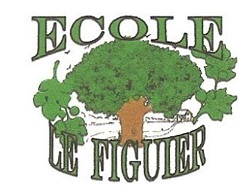 									                                 COLLER                          UNE PHOTO                                                                                                                                                 RECENTE       MATERNELLE   –  PRIMAIRE              04 BP 1253 Abidjan 0401 02 55 02 13 / 07 09 28 96 82 / 07 87 74 77 44Email: ecolefiguierangre@gmail.comSite: www.ecolefiguierangre.comFICHE D’INSCRIPTION ANNEE 20….-20….ELEVENom :………………………………………………………………………..………………...Prénom(s) :……………………………………………………………………………….......Date de naissance :………………………. Pays de naissance :……………………………Sexe :    M    ou    F                                 Classe demandée :……….……………………Classe suivie en 20...... / 20…. :…………   Etablissement antérieur :……….……………RESTAURATION  SCOLAIRE			OUI			NONTRANSPORT 						OUI			NONTOUTE SCOLARITE ENTAMEE EST ENTIEREMENT DUE.L’ELEVE SERA DEFINITIVEMENT INSCRIT LORSQUE VOUS AUREZ FOURNI   l’ENSEMBLE DES DOCUMENTS DEMANDES ET AVOIR REUSSI AU TEST DEPOSITIONNEMENT.LA REINSCRIPTION D’UN ELEVE EST ACCEPTE SOUS RESERVE D’ETRE EN REGLE AVEC LA COMPTABILITE DE L’ETABLISSEMENT.     LE PERE	Marié		      Concubin		        Divorcé		       SéparéNom et Prénom(s) :…………………………………………………………………………….Adresse Géographique :………………… … …Pays :……………………… Ville :……………...............Téléphone :…………………………………………Email :………………………………………………...Employeur :……………………………...…………………Profession :……………………………..…….Téléphone Employeur :…...…………………………………………………………………........................LA MERE         Mariée 	        Concubine             Divorcée	           SéparéeNom et Prénom(s) :…………………………………………………………………………………………..Adresse Géographique :…………………………Pays :………………………Ville :……………..............Téléphone :…………………………………………… Email :……………...……………………………...Employeur :……………………………...………           Profession :……………………………..…..……Téléphone Employeur :…...………… ……………………………………………………….......................La (les) personne(s) responsable(s) de la scolarité de l’élève est (sont) : Le père et la mère      	     le père seul	         la mère seule	              une autre personne	Dans le cas d’une autre personne, veuillez préciser :Nom et Prénom(s) :…………………………………………………………………………………...………Tel cellulaire :………………………Tel travail :……………………. Email : ……………………………FRERES ET SŒURS SCOLARISES DANS L’ETABLISSEMENT EN 20…..../20..…...CERTIFIE EXACTSignature du responsable					                                    Date de l’engagement                                                       Signature et Cachet de la Direction CURSUS SCOLAIRE (réservé à l’administration)NOMPRENOM(S)DATE DE NAISSANCECLASSEAnnée ScolaireClasseNom de l’Etablissement fréquenté20…../20…..20…../20…..20…../20…..20…../20…..20…../20…..20…../20…..